附件2：交通路线北京西站：地铁9号线→地铁10号线（潘家园站C2口）步行800米；北京南站：地铁14号线东段（十里河站E口）步行1000米；首都机场：机场线→地铁10号线（潘家园站C2口）步行800米；或机场大巴方庄线（十里河站）步行800米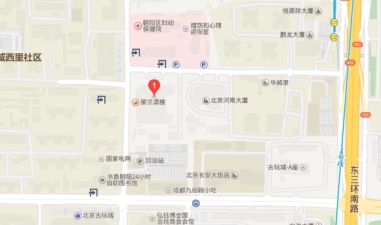 